Всероссийский конкурс детских творческих работ «Моя семья»Номинация: литературное творчествоТема работы: «Роль семьи в жизни каждого человека»                                             Автор работы: Заикина Екатерина Сергеевна                                             Место выполнения работы: г.Нефтекумск,                                             МКОУ «СОШ № 3 с углубленным изучением                                              отдельных предметов» Нефтекумского                                             муниципального района  Ставропольского края                                              Руководитель: Сойма Татьяна                                              Михайловна, учитель русского языка и литературы                                            г. Нефтекумск, 2013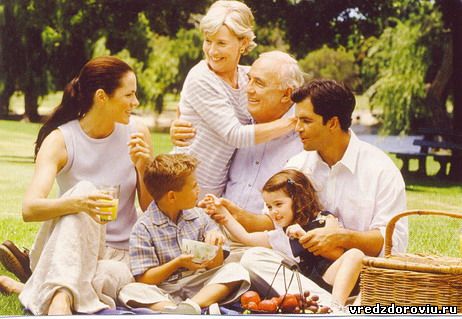    Когда мы говорим «семья», каждый из нас представляет себе некий её образ. У кого-то это выверенная схема, иногда легкий ориентир, у кого-то этот образ размыт и определяется лишь штрихами. Это признак времени. Раньше, в довольно давние времена, о семье знали, семью ожидали и каждый был вооружен четкими признаками крепкой надежной семьи, на которые и ориентировались в своих ожиданиях. Это происходило благодаря традициям, сохраняя которые, люди получали руководство к действию и ценностный смысл вещей и событий. Сегодня многие традиции забыты, семья приобрела отпечатки времени со всеми вытекающими последствиями, как хорошими так и не очень. Но, к счастью, и до сегодняшних дней, мы верим в то, что семья – это само по себе благо. Я знаю, что любовь – это верный надёжный щит, который позволит семье выстоять в трудные времена. Мы помним, что семья – это труд и ответственность. Многие из нас, подрастающего поколения,  уверены, что это очень серьёзно – строить семью, жить в семье. И мы чувствуем что семья – это очень приятно, надёжно и комфортно.     Современная семья переживает своеобразный переходный период. Изменяются старые, традиционные нормы поведения, характер супружеских отношений, взаимоотношений между родителями и детьми. В настоящее время сосуществует множество типов семей: традиционные, эголитарные, демократические (порой со скрытым лидером), внебрачные, неполные. Наибольшее распространение в наши дни получили продетые, так называемые нуклеарные семьи, состоящие из одной пары с детьми или без них. Семьи же с двумя брачными парами (родители с женатыми детьми) нетипичны.
  Любой человек мечтает о счастливой семье, о доме, где тебя ждут и любят. Многие люди счастье видят, прежде всего, в семье. С понятием дома и семьи связаны наши первые представления о мире, любви, заботе. Дом – это главная составляющая человеческой жизни. Дом – это, прежде всего, семья, это малая родина, с которой начинается любовь к родной стране, к Отечеству. Семья в жизни каждого человека играет большую роль. По мнению писателя Л. Жуховицкого, «человек, который вырос в доброй семье, всю жизнь благодарит ее за радость. Человек, который вырос в трудной семье, всю жизнь благодарит ее за науку».  Вспомним «Домострой»: «Любите отца своего и мать свою, и слушайтесь их, и повинуйтесь им по-божьи во всем. И старость их почитайте и немощность их, и печали, и болезни всякие от всей души несите на себе… А если же кто злословит или же оскорбляет родителей своих или же клянет их  и ругает, тот перед Богом грешен и людьми проклят. А если кто бьет отца или мать, то того следует отлучать от церкви и предавать жестокой гражданской казни, вплоть до смерти… Кто же дает спокойную жизнь матери своей и угождает отцу своему, пребудет во блаженстве. Отчее благословение дом утвердит, и молитва матери избавит от всяческих несчастий…».   Правильно говорят, что родителей не выбирают. И я считаю, что необходимо любить, уважать и чтить своих маму и папу, какими бы они ни были.
  То, что мы считаем для себя важным признаком благополучия семьи, позволит или не позволит нам быть счастливыми. Поэтому, весьма полезно ориентироваться на самые надёжные характеристики семейного счастья – верность, любовь, взаимную поддержку. Важно задуматься и почувствовать те стороны вопроса, которые неоднозначны или вовсе негативны, к примеру – алкоголь в семье. Возможно, для кого-то это способ получить комфортное состояние, но не будет лишним задуматься и над тем, что это огромная беда, которая разрушила множество семей, убила самые лучшие чувства. Так что, стоит почувствовать, что же такое семья для вас. Спросите себя:— Какая она, моя семья?— В какой семье я хочу жить?— Какой я хочу построить свою семью?   Ваше осознанное отношение станет своеобразным фундаментом, для возведения серьёзного сооружения.   Как только начинаешь обращать больше внимание на что-то, жизнь нам сразу делает предложение. Вдруг возникают ситуации, люди – как будто иллюстрации к теме размышления. Задумываясь над тем, какая будет у вас семья, вы обязательно повстречаетесь с интересными семьями, содержательными семейными историями. Будет над чем поразмыслить. А если захочется углубиться в тему, можно почитать книги. Вы откроете для себя массу интересного, но самое главное, вы начнёте работу над тем самым образцом, который послужит путеводной звездой в движении к своей семье!    Могу сразу посоветовать вам интересную книгу, в которой собран богатейший семейный опыт, — Юлии Гиппенрейтер «Продолжаем общаться с ребёнком. Так?». Пусть не смущает вас название. В книге всё о семье, о том, какие правила были приняты в тех или иных семьях и что из этого получилось.   Уверена, вы сделаете массу открытий, образ вашей будущей семьи наполнится удивительными вещами, вы почувствуете себя путешественником, творцом. Ну а с таким ориентиром не страшно отправляться в путешествие к семье!  Семья – это самые дорогие и близкие люди. Для меня семья начинается с мамы. Мамина ласка, нежность, тепло окружают нас с первых дней жизни. Говорят, что женщина может добиться блестящих результатов на любом поприще. Она может принести немало пользы обществу, но самый важный и самый тяжелый труд ее жизни – это создание семьи. Мама – хранительница домашнего очага. На ее хрупких плечах держится весь дом: ей после работы нужно приготовить, накормить, убрать, помочь сделать уроки и еще сделать много дел. Иногда удивляюсь, как мама все успевает! В нашем доме всегда тепло, уютно и мне, и гостям, и даже нашему любимцу- коту Томасу. Я, конечно же, понимаю, что одна мама не сможет создать хорошую семью, ведь семья – это коллектив, и климат в семье должен создаваться всеми ее членами. Взаимопомощь, забота о каждом, доброта создают в нашей семье тепло, уют и благополучие.   Каждая семья должна иметь свои традиции, свои семейные праздники. Мы в семье часто вспоминаем веселые события, которые произошли с нами. Эти воспоминания создают в доме теплую и сердечную атмосферу. Мы любим проводить домашние праздники. Для нас это, прежде всего, улыбки, смех, подарки, друзья, близкие люди, с которыми хочешь встретиться и пообщаться. К семейным праздникам готовимся все вместе и ждем их с нетерпением. Все это объединяет нас и приносит радость. Праздники являются незабываемыми событиями в нашей семье. Семейные праздники мы отмечаем дома, в интересной поездке, на природе. Нередко к нам присоединяются друзья родителей, дети которых уже давно стали моими друзьями. Считаю, что хорош тот домашний праздник, в котором принимают участие и взрослые, и дети. Такой вечер детей с родителями – это мостик, объединяющий семью.  Семья – это самое главное, что есть у каждого из нас. Она держится на взаимопонимании, доверии, заботе друг о друге, радости от совместных действий. Здесь мы можем услышать о себе то, что никогда не отважатся сказать нам люди со стороны, но здесь нас никогда не разлюбят.    С первых дней мы понимаем, что этим бесконечным миром управляют два главных закона - «можно» и «нельзя». Я не представляю своей жизни без равновесия этих двух сил. Но нам, детям, то и дело хочется вырваться за этот рубеж по разным причинам: любопытство, неразумность, желание утвердиться и т. д. И  тут же нас подстерегают все ошибки и следующие за ними несчастья. И только строгое родительское «нельзя» возвращает нас назад и учит жить. Правильно и счастливо.   Как же помнить о нем всегда и научиться осознавать, что оно в жизни гораздо важнее всех различных «можно»? По-моему, семья должна быть у каждого. Ведь так трудно жить одному, бороться с трудностями, радоваться успехам. Задумайтесь, среди семи миллиардов живущих на планете людей у нас с вами всего несколько родных. А сколько по-настоящему близких? Мне же кажется, главное, чтобы тебя любили! Времена меняются, и люди не всегда в состоянии понять и принять друг друга и эти изменения. Но любовь, пожалуй, единственное чувство, которое умеет быть безусловным. 
Что бы ни происходило, мать всегда будет любить своего ребёнка, видеть даже во взрослом человеке свою кровиночку, того малыша, который так трогательно тянул к ней ручонки. Разные бывают матери, скажете вы. И это, безусловно, будет правдой. Но, говоря о счастливой семье, никак не хочется вспоминать о тех женщинах, которые остаются для своих детей только биологическими матерями. Горько осознавать, но среди мужчин ещё больше только биологических родителей. Они так часто бросают своих детей. А иногда, и живя рядом, остаются чужими, топя в водке свою несостоятельность. Каких же чувств можно ждать от них? Как можно любить их? 
   Что же делать, когда в семье нет благословенного чувства любви? А можно ли вообще считать такую семью настоящей? Вокруг нас слишком много семей, отношения в которых замешаны совсем на других чувствах, поэтому приходится признать, что и они настоящие. Но вот вопрос: счастливы ли они? Вот и получается, что семья может быть любой: большой или маленькой, полной или нет, но так важно, чтобы в ней царила любовь. 
Поистине, семья - это наша самая главная школа. Это не та школа, в которую мы ходим несколько лет, а школа, в которой мы учимся всю жизнь. От рождения и до смерти. В ней бесчисленное количество уроков: трудолюбия, ответственности, честности и т. д. Есть в ее невидимом расписании и уроки любви и благородства. Ведь нигде нас не любят так, как в нашей семье. Именно здесь нам все простят, помогут преодолеть и пережить наши трудности, все поймут. И даже то, за что другие осудят. Семья же никогда тебя не бросит в беде. Усваивая эти уроки, я и сама буду вести себя точно также со своими близкими, с собственными детьми и даже с окружающими. И эти нехитрые формулы человеческого благородства постигаются только в доброй семейной атмосфере. Ведь недаром это слово несет в себе духовные черты благого, то есть доброго, рода. И такой род, очевидно, лежит в основе нашего доброго могучего народа.     Наши родители… Сейчас они еще молодые, преуспевающие, а мы, какими бы самостоятельными нам не хотелось стать, пока так нуждаемся в их помощи. И они всегда готовы протянуть нам руки. Даже не верится, что когда-то все может быть наоборот: они станут беспомощными и будут нуждаться в нас.    Как же мы себя поведем? Станем ли мы для них утешением и радостью или превратим их старость в ад, как говорится в народной пословице? Я впервые ставлю перед собой этот вопрос и пытаюсь постигнуть всю его глубину. Можно найти сразу для себя простой ответ, что, конечно же, я буду всегда беречь и любить своих родителей.   Именно этой ответственности они меня всегда учили и учат. Как же хочется заслонить и уберечь их от неугомонного времени и всяческих бед. И как же так сделать, чтобы эти слова остались не просто словами?    Говоря о семье, я считаю, необходимо затронуть вопрос о роли семьи в жизни каждого человека и общества в целом. На мой взгляд, в этом она, семья, играет очень важную роль. И неудивительно, что на каждом новом этапе развития общества, когда происходит переоценка ценностей, возрастает интерес к проблемам семьи, морали, духовности. В настоящее время, в усложнившихся условиях современного бытия, семья как уникальный посредник между интересами личности и общества, оказалась в эпицентре общественных катаклизмов. Переход к рыночным отношениям и связанные с этим апатия, обнищание немалой части населения резко отразились на самочувствии семьи, ее воспитательном потенциале, стабильности.   Указанные и другие социальные причины фактически привели к кризису семейных ценностей. Следствием этого кризиса являются разъединение старших и младших поколений, широкое распространение малодетности, расширение одиночно-холостяцких форм существования. И если супружество, родительство, родство являются конституирующими семью отношениями, то в наше время наблюдается распад этого триединства. Проблема осложняется тем, что в данный момент институт брака переживает переходный период. Продолжается разрушение старых традиционных установок на брак, а новые еще не сформировались.  Что же ждет институт семьи в будущем? Сохранится ли семья? Выдержит ли она те испытания, которые переживает наше общество сегодня? В чем сила семьи?  Семья возникает из стремления удовлетворить сугубо личные потребности и интересы индивидов. По мнению Т. А. Гурко, «семья – совокупность лиц, проживающих совместно, связанных родством и общим бюджетом». Она соединяет личные потребности с общественными интересами, приспосабливается к социальным отношениям, нормам, ценностям, принятым в обществе. Иными словами, в семье личные потребности упорядочиваются и организуются на основе принятых в обществе социальных ценностей, норм и образцов поведения и, в конце концов, приобретают характер социальных функций (репродуктивная, функции социализации, эмоционального удовлетворения, статусная, защитная, экономическая).  Все мы знаем, как велико значение семьи в жизни человека, общества и государства. Ведь именно семья для каждого человека – неисчерпаемый источник любви, преданности и поддержки. В семье закладываются основы нравственности, духовности и терпимости. Именно семья признается основным носителем культурных образцов, наследуемых из поколения в поколение, а также необходимым условием социализации личности. Именно в семье человек обучается социальным ролям, получает основы образования, навыки поведения.   Здоровая, крепкая семья – залог стабильности и процветания любого общества. Семья является основой всех социальных институтов, и, говоря о развитии семьи, мы подразумеваем развитие общества в целом.  Однако мир не стоит на месте, он меняется. Меняются его социальные институты, меняется и семья. Брак перестал быть пожизненным: разводы, неполные семьи, матери-одиночки из исключений стали нормой.   Подавляющее большинство специалистов (философов, социологов, психологов, экономистов и т.д.), изучающих современную семью, сходятся во мнении о том, что семья переживает сейчас подлинный кризис. Испытание семьи на прочность происходит под воздействием тотального кризиса, переживаемого обществом, глубинная природа которого носит цивилизационный характер. Являясь первичным элементом общества, она дает в миниатюре картину тех же противоречий, которые присущи и обществу.   Роль семьи в жизни человека трудно переоценить. Многие важные вопросы решаются именно на семейном уровне: социальная ориентация детей, территориальная подвижность, число детей в семье, профессиональная и социальная мобильность в значительной мере определяются состоянием брачно-семейных отношений, типом семьи.   Семья дает нам опору, поддержку, тепло, навыки общения, первые уроки любви. Она помогает нам развивать характер, учит преодолевать трудности и т. д. И чем семья благополучнее, чем больше в ней уделяется внимания каждому члену семьи и малышу в том числе, тем увереннее ребенок будет чувствовать себя в жизни.   Безусловно, самую важную роль в жизни каждого ребенка играют родители. Им дети подражают, на них хотят быть похожими. Однако отцовская и материнская любовь к ребенку не одинакова. Любовь матери — это безусловная любовь. Мама готова принять своего ребенка любого (хорошего или плохого, здорового и больного и т. д.) и любит его только за то, что он есть. Неспособность матери так любить своего ребенка негативно сказывается на формировании его чувства собственного достоинства, самосознании ребенка и его способности любить. Особенно пагубно отсутствие безусловной любви матери для девочек. Это формирует ощущение одиночества и неуверенности в отношениях со сверстниками и взрослыми. Также результатом недостаточной любви в детстве или излишней требовательности матери может стать наличие заниженной самооценки уже у взрослой женщины.     Однако для формирующейся личности не менее, а возможно и более губительна и чрезмерная любовь матери, самопожертвование. Те девочки, чьи мамы жертвуют личной жизнью ради них, вырастут либо эгоистками, не способными любить, либо зависимыми и несамостоятельными. В любом случае ни то, ни другое не будет способствовать их счастливой и успешной жизни.    Любовь отца не такая безусловная как материнская любовь, она более требовательна, однако не менее необходимая для развития ребенка. К маме ребенок приходит, чтобы его пожалели, поделиться с ней своими печалями и радостями. А с отцом он делится своими достижениями, ждет от него похвалы и одобрения, обращается за защитой. Для девочки папа также крайне важен, она ориентируется на его мнение в оценке ее женских качеств. Таким образом, женский характер в детском возрасте формируется благодаря двум составляющим – примеру матери и оценке отца.    Итак, отношения ребенка с мамой основываются на чувствах, а отношения с отцом — на поступках. Однако это не означает, что папа не может любить ребенка просто так или, что мама не должна давать оценку его достижениям и поступкам. Довольно не просто разобраться в сложных отношениях детей и родителей. Можно только определить, что результатом любви родителей является ощущение ребенком чувства собственного достоинства, семейной близости, желания быть похожим на них.    Для формирования и развития личности ребенка важную роль играют не только его отношения с родителями, но и то, как родители относятся друг к другу. Так как именно в детстве формируется модель будущей семейной жизни. Глядя на отношение родителей друг к другу, девочка создает идеальную модель собственной будущей семьи. Уже с раннего детства она знает, что в семье должна делать женщина, а что мужчина, как родители должны относиться к своим детям. Безусловно, со временем эта идеальная модель будет изменяться, но меняться будут лишь некоторые ее черты, а суть останется прежней. Интересен тот факт, что довольно часто девочки, которые выросли в благополучных семьях, выходят замуж за мужчин похожих на их отцов, причем не только по характеру, но и внешне.
   В настоящее время под словом “семья” совсем не обязательно подразумевается наличие мамы, папы и детей. Сегодня растет число “неполных” семей, то есть с одним родителем (мамой или папой). У детей, которые выросли в таких семьях, могут возникнуть определенные проблемы в будущей семейной жизни и отношениях с противоположным полом. Кроме того, это может наложить отпечаток на развитие личности ребенка и вызвать некоторые особенности в его характере. Хотя, безусловно, детям лучше жить в неполной семье, чем в полной, но конфликтной.
  Одиноким родителям приходится выступать в роли кормильца, воспитателя и домохозяйки одновременно. Они сильнее переживают из-за неприятностей, случающихся у ребенка, чаще испытывают материальные трудности – все это, конечно же, не способствует созданию оптимальных условий для его воспитания. Большинство неполных семей в нашей стране состоят из мамы и ребенка, а одинокие отцы это довольно редкое явление.  Раньше считалось, что мальчики страдают больше из-за отсутствия в семье отца, чем девочки. Однако последние исследования показывают, что девочки, выросшие без отца, испытывают определенные трудности в общении с противоположным полом, некоторые чувствуют себя дискомфортно в присутствии мужчин. Девочкам, лишившимся папы в подростковом возрасте, иногда становится свойственна агрессивность.  Дети, которые растут только с одним из родителей, не видят отношений между мужчиной и женщиной внутри семьи и это искажает их представления о семейной жизни.   Ребенок получает дополнительные психические травмы, когда родители расходятся и начинают делить ребенка, позволяя себе нелестно отзываться друг о друге в его присутствии. Малыш в этой ситуации не может сделать выбор между мамой и папой и иногда винит себя в случившемся (в разводе родителей).
  В воспитании ребенка родители дополняют друг друга, каждый из них имеет свою индивидуальность. И когда ребенок теряет одного из них, то первому приходится брать на себя функции второго. Конечно, это создает некоторые сложности в отношениях с ребенком, но жизнь показывает, что многие мамы справляются с отведенной им ролью. К тому же практика показывает, что дети, которые росли только с мамой, намного лучше приспособлены к жизни, чем те дети, которые росли в полной семье в атмосфере ненависти между родителями. Поэтому если выбирать между воспитанием в полной, но конфликтной семье и неполной, то неполная семья, безусловно, будет меньшим злом.   Что же ждет институт семьи в будущем? Сможет ли семья противостоять кризисным явлениям в обществе?   Одним из самых удивительных свойств семьи является гибкость и динамичность форм ее структурной организации. Благодаря универсальной способности адаптироваться к особенностям «всех времен и народов», семья создала огромное многообразие типов семейных структур, порой видоизменяя себя до неузнаваемости, но сохраняя при этом неизменной свою сущность.	Сила семьи заключается в той целостности, которая присуща семье и как малой социальной группе, и как социальному институту. Целостность семьи образуется за счет взаимопритяжения и взаимодополняемости полов, создающих «единое андрогенное существо», некую целостность, не сводимую ни к сумме членов семьи, ни к отдельному члену семьи. Невозможно, чтобы люди жили вместе, постоянно поддерживали отношения, не ощущая то целое, которое они образуют своим объединением, не привязываясь к этому целому, не заботясь о его интересах и не учитывая их в своем поведении.	Кроме того, семья создается для удовлетворения не одной-двух, а целого комплекса важнейших потребностей человека. Семья, таким образом, объединяет всю целостность своего существования.  Семья способна соединять личные, коллективные и общественные интересы.    Говоря современным языком, семьи – это корневые файлы, в которых хранятся моральные ценности и другая важная информация операционной системы и основных программ под названием «нация» и «общество». В этих ячейках происходит загрузка формирующегося детского сознания основополагающими понятиями: добро и зло, верность и предательство, милосердие и жестокость. Удаление или повреждение этих файлов приведет к зависанию «компьютера» под названием «государство» и выведет его из строя.
   Семья была, есть и будет той ячейкой, тем файлом, где хранится человеческое в отношениях между людьми. Если муж доверяет жене, а жена – мужу, не страшны потоки информации об убийствах, катастрофах, шантаже и насилии, которые на нас изливают СМИ. Как бы тяжело не жилось – они найдут спасение друг в друге. 	Нынешний XXI век становится эпохой, на которую возложены большие надежды всего человечества. Сложная экономическая и социальная обстановка требует от современного человека серьезного напряжения, что часто вызывает стрессы и депрессии, ставшие уже неотъемлемой частью нашего бытия. Сегодня как раз то время, когда особенно остро ощущается необходимость в «тихой гавани», месте душевного комфорта. Таким местом должна быть семья – стабильность на фоне повсеместной изменчивости.    Что бы ни случилось, мы всегда можем рассчитывать на понимание и поддержку родных. Без семьи человек не может жить. Для меня семья – это место, куда я всегда буду с нетерпением возвращаться. Мои родные и близкие всегда меня ждут и любят. Моя семья – это моя опора. Моя семья – это моя крепость.